                                                                              ПРОЕКТ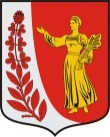 АДМИНИСТРАЦИЯ МУНИЦИПАЛЬНОГО ОБРАЗОВАНИЯ                                  «ПУДОМЯГСКОЕ СЕЛЬСКОЕ ПОСЕЛЕНИЕ»                                                                  ГАТЧИНСКОГО МУНИЦИПАЛЬНОГО РАЙОНА                                                      ЛЕНИНГРАДСКОЙ ОБЛАСТИПОСТАНОВЛЕНИЕот ___________2020 года                                                                                                           №_________О внесении изменений в административный регламент 
предоставления муниципальной услуги «Утверждение 
и выдача схемы расположения земельного участка, 
находящегося в муниципальной собственности Пудомягского 
сельского поселения или земельных участков, 
находящихся в муниципальной собственности Пудомягского 
сельского поселения на кадастровом плане территории 
муниципального образования»        В соответствии с Федеральным законом от 06.10.2003 №131-ФЗ "Об общих принципах организации местного самоуправления в Российской Федерации", Федеральным законом от 27.07.2010 № 210-ФЗ «Об организации предоставления государственных и муниципальных услуг», Уставом муниципального образования «Пудомягское сельское поселение» Гатчинского муниципального района Ленинградской области, в целях реализации мероприятий по разработке и утверждению административных регламентов предоставления муниципальных услуг, Администрация Пудомягского сельского поселения,ПОСТАНОВЛЯЕТ:1. Внести в административный регламент предоставления муниципальной услуги «Утверждение и выдача схемы расположения земельного участка, находящегося в муниципальной собственности Пудомягского сельского поселения или земельных участков, находящихся в муниципальной собственности Пудомягского сельского поселения на кадастровом плане территории муниципального образования», утвержденный Постановлением администрации Пудомягского сельского поселения от 10.07.2015 № 318, следующие изменения:1.1. Пункт 2.4. Срок предоставления муниципальной услуги раздела 2 «Стандарт предоставления муниципальной услуги» изложить в следующей редакции: «2.4. Срок предоставления муниципальной услуги:Срок предоставления муниципальной услуги составляет 10 рабочих дней, со дня подачи заявления о предоставлении муниципальной услуги в администрацию Пудомягского сельского поселения, в том числе посредством МФЦ.Глава администрации                                                                                                                                             Пудомягского сельского поселения	                                                           С.В. Якименко